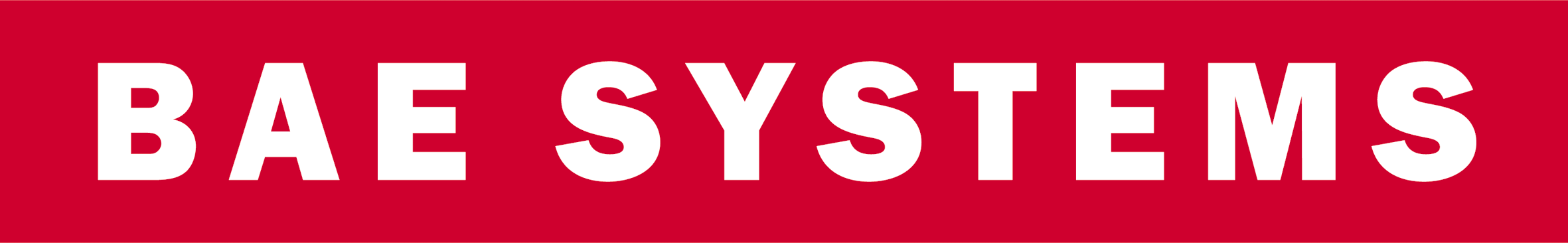 Requisition # 27762BR Title International Program Manager City Los Angeles, CaliforniaJob Description BAE Systems is looking for a person experienced in the management of International Programs and Direct Commercial Sales contracts to join our team in Los Angeles, California. In support of the Global Integrated Solutions Business Area, which represents products from our Avionics and Flight Control Systems family, this position requires the ability to develop close affinity with our end users, OEM customers, and local partners in various countries. This position involves management of proposals and execution of programs for International customers, along with coordinating with our Business Development team in the initiation and implementation of capture and growth strategies. Mature interpersonal skills and the ability to manage staff across multiple locations will be required for success in this position. 

Primary duties and responsibilities include:
- Manages, coordinates, plans, organizes, controls, integrates, and executes on various projects. Manages production and engineering elements to ensure achievement of financial, schedule, technical, and new business performance objectives. Participates in the support of new business and financial plan development.

- Provides program leadership in Proposal and Program Execution and Controls, generates Statement of Work documents, implements Earned Value Management techniques, anticipates and resolves problems, and ensures inter-group cooperation to meet all program obligations and objectives. Demonstrates the ability to navigate within different cultural frameworks, and interfaces with suppliers and customers on all program elements including cost, schedule, technical, risk management, and contractual status.. Apply and/or develop integrated plans from program principles and concepts meeting program objectives.

- Leads BAE Systems’ Lifecycle Management (LCM) planning and implementation. Ensures LCM mandates are implemented for the program and ensures program documentation is of acceptable quality and completeness.

- Actively promotes a culture of diversity, safety, health, and personal wellbeing for self, employees and the program team. Maintains a safe work environment and ensures compliance with safety and environmental objectives and policies.

- Proficient in managing to and complies with all company policies and procedures including but not limited to ethics, export control, proprietary information, document/record retention, public communication, etc.

- Uncovers and resolve issues associated with the development and implementation of operational programs. Develops and supports tactical and strategic planning activities with aim to achieve long-range program and company objectives. 
  Job Title Program Mgr II Postal Code 90056 Job Family Program Management Travel Percentage 10% Required Security Clearance Eligible - Secret Shift 1st Shift US Citizenship required Yes Regular or Temporary Regular Minimum Education and Experience Bachelor's Degree and 15 years work experience or equivalent experience Required Skills and Education Experience with International Programs and Direct Commercial Sales ContractsBachelor’s Degree and 5-10 years’ work experience in Program Management or equivalentProgram Management Professional (PMP) CertificatePreferred Skills and Education Master’s degree in business or technical disciplineProficiency in technical and proposal writingEligible for Secret ClearanceRecruiter Ms Alina ErnestPhone Number: (571) 292-4286alina.ernest@baesystems.com 